«Ягез әле, кызлар!» кичәсе.1.А.б. Көннең яктылыгы – кояшта,күкнең матурлыгы – йолдызларда, җирнең гүзәллеге – кызларда. 8 март хатын – кызларны олылау көне, матурлык бәйрәме. Әлеге бәйрәм башка бәйрәмнәрдән яктырак та, җылырак та, мөлаемрак та шикелле. Шуңа күрә дә менә бу бәйрәмне кешелек дөньясы 1913 нче елдан ук бәйрәм итеп килә. Сезне бөтен җир йөзен бизәгән яз бәйрәме – Халыкара хатын – кызлар көне белән тәбриклибез. Сезгә озын гомер,елмаеп балкыган кояш матурлыгы,укуыгызда,зшегездә зурдан – зур уңышлар телибез.2 А.Б.Ә хәзер кичәбезне башлап җибәрергә рөхсәт итегез. Бүгенге “Ягез әле,кызлар” бәйгесендә безнең укучы кызларыбыздан төзелгән 2 команда көч сынашачак. Командаларның кайсы көчлерәк,кайсы җитезрәк икәнлеген билгеләү өчен безгә жюри составы кирәк була. (жюри сайлау) Ә хәзер командаларны бирегә чакырыйк. Рәхим итегез!1.“Таныш булыйк”1А.б. Шулай итеп, бәйгенең беренче бүлеген башлыйбыз. Ул «Таныш булыйк!» дип атала. Бер – берсен сәламләү өчен сүзне командаларның үзләренә бирик. Рәхим итегез!(эмблема, исем, девиз, җыр)(Командалар чыгыш ясый)- Командалар бик матур чыгыш ясадылар, рәхмәт сезгә!                         Һай  кызлары,  кызлары                        Янып  тора  күзләре                        Кызларына  сүз  әйтмәгез                        Алдынгылар  үзләре.Безнең 2 конкурсыбыз “Интеллектуаллар” дип атала.Бу конкурстаКызлар табышмакларның җавапларын әйтергә тиеш булалар.  Командаларга 3 әр сорау бирелә. Бер дөрес җавап өчен 1 балл куела.1. Сакалы бар, акылы юк, ул нәрсә? (Кәҗә)2. Үзе суфый, үзе урлаша. Әле тотсаң тырнаша. (Песи)3. Кош тугел койрыклы. (Балык) 4. Мамык юрган, кат-кат сырган. Үзе бик суык. ( Кар)5. Җәй буе ял итәләр, кышын тәпиләп китәләр ( Чаңгы) 6. Җәеп тотсаң, табактай,Җыеп тотсаң, таяктай (зонт)2 А.б.                Әниемнең  күзләре                       Диңгез  кебек  тирән.                        Ул күзләргә  карасам,                        Мин  үземне  күрәм.                      Әниемнең  карашы                      Дулкын  кебек  назлы                       Чәчләремнән  иркәли,                       Иңнәремнән  назлый.3 конкурсыбыз әниләргә багышлана. Һәр командага әниләр турында җыр әзерләргә өй эше бирелгән иде.Хәзер командаларны тыңлап үтәбез.1 А.б.  Татар хатын – кызлары. Кунакчыл, тырыш, эшчән, кайчак – шук, шаян, кирәк чакта өлгер – җитез, булдыклы бит алар...Гомер буе ашлы – сулы яшәүнең сере изге йолаларыбызның үтәлүеннән түгелме соң? Туй, бәби ашлары – токмачлы аш, авыл мичендә пешкән икмәк, чәк – чәк, гөбәдия, кош теле, коймак.Хәзер без кызларыбызның аш-су пешерү осталыкларын тикшереп узарбыз.                  Алдагы конкурс “Аңла мине” дип атала.. “Аңла мине” уены. Командаларның капитаннары килеп кәгазь битенә язылган эшне жестлар ярдәмендә командадагы икенче иптәшенә, аннан ул өченчесенә аңлатырга тиеш. Иң соңгы кыз ни хакында сүз барганын әйтеп бирә. Нинди ризык әзерләү турында сүз бара.(Команданың башка членнары бу арада башка бүлмәдә торалар. Аларны чакырып кертәләр. Шул рәвешле бер команда “Пилмән ясау”, икенче команда “ Токмач җәю”не башкаларга аңлата.)2А.б. .              Хатын – кызлар  нинди  була?                        Ай  янамы,  йолдыз  калкамы –                        Ул  кулларда  язын – чәчәк  исе,                         Җәен – икмәк,  кышын – кар  тәме.Алдагы конкурсыбыз “Сәхнәләштереп күрсәт” дип атала. Командалар бирелгән язуга карап  әлеге вакыйганы сәхнәләштереп күрсәтәтергә тиешләр.1. Шәмәрдәннең поездлар узу станциясе. Юлларны күзәтүче, шлагбаумны регуляцияләп торучы Сәлим бабай өрә-өрә, чапылдатып, шикәр суырып чәй эчә. Стенада сәгать йөри. Еракта тонык кына паровоз кычкыртканы ишетелә. Сәлим бабай авыр сулап урыныннан кузгала, шулчак аның утырган урындыгы кинәт авып китә. Паровоз тавышы исә көчәя бара. Станцияне шаулатып поезд узып китә. Кинәт будкада телефон шалтырый. Трубканы алган Сәлим бабай эндәшмәүләренә җенләнеп, шапылдатып трубканы куя да сиртмәле караватка барып ята. Карават бик зәһәр итеп итеп шыгырдап куя. Шулчак урамнан машиналар кычкыртканы ишетелә. Сәлим бабай шлагбаумны ачарга онытканын аңлап сикереп тора. Шлагбаум шыгырдап күтәрелә, машиналар әкренләп поезд юлы аша чыгып китәләр. Сәлим бабай бөтен дөньясына зарланып, кабат җылы урынына барып кунаклый. Карават кабат бик зәһәр итеп итеп шыгырдап куя. Караватка барып яткан Сәлим бабай бер мизгел дә үтми гырлап йокыга китә.2. Тын гына авыл киче. Су буендагы бакаларның кычкырган тавышлары ишетелә. Кәтүк түтиләрнең өй нигезләрендәге мунча сыерчыклары сайраганы ишетелә. Капка төбендә Кәтүк түтинең кызы Үринә һәм аның сөйгәне Степан сөйләшеп утыралар. Нәрсә турындадыр бик каты бәхәсләшәләр. Шулчак Үринәнең бик нык ачуы чыгып, чатнатып Степанның яңагына китереп бирде. Ачуыннан Степан капка төбендәге эскәмияне төртеп аударды. Шулчак койма башындагы мәчеләрнең зәһәр чинаулары ишетелде. Степанның кыланышыннан курыккан Үринә чырылдап җибәрде. Тавышка авыр капканы шыгырдатып ачып аксак-туксак Үринәнең әтисе килеп чыкты да каты итеп тамак кырды. Абзардагы маллар йокламаган иде, күрәсең. Сыер да мөгерәп куйды, бәкиләр тавышы ишетелде, аларга дуңгызлар кушылды. Бу тавышка йөдән чыккан Гөрпинә түти баскычка абынып егылды. Үринә белән аның әтисе икәүләшеп аның янына йөгерделәр. Аны күтәреп өйгә алып кереп киттеләр. Ә Степан, берни булмагандай, сызгыра-сызгыра кайтып китте. Алар әзерләнгән арада          Бәйрәмебезне иң акыллы малайлар дәвам итә.	Кызып–кызып бәхәсләшә	Бүген бездә малайлар.	Азат,Руслан,Камил,           Алексей белән Ринат.Руслан:  Минем әни пәрәмәчне              Шундый тәмле пешерә.              Телеңне йотарсың, малай,              Ашап карасаң, менә.Камил: Өчпочмакка җитми инде,                Ни генә әйтсәгез дә.                Әнием кебек берәү дә                Пешерә белмидер лә.Ринат: Камыр тылсымга әйләнә             Минем әни кулында.             Кәнфит-прәннек кирәк түгел             Гөбәдия барында.Азат: Кыстыбыйны бик яратам             Бәлешне дә үз итәм.               Әнием кебек пешекче               Бар микән җирдә бүтән.	Чәк-чәк белән торт ясарга	Минем әни бик оста.	Тәмле, татлы ризыкларны	Әтием дә ярата.Алексей: Мактанышмагыз, малайлар,	Иң оста минем әни.	Сумса, пилмән, шәңгәләрне           Вәт пешерә, билләһи.Динар:. Менә шулай берсен-берсе	Уздырышып малайлар,	Тәмле әйберләр ашагач,	Әниләрен мактыйлар.1 А.Б.Җир йөзендә үз-үзенә бәя бирә белүче кешеләргә яшәргә җиңелрәк икән. Психологлар фикеренчә, үз-үзенә дөрес бәя бирә алган кешеләр бәхетле була алалар. Алдагы конкурсыбыз “Кем чибәррәк?” дип атала. Командадан берәр кеше чакырыла. Һәр гүзәл зат үзенең иң-иң булуын расларга тиеш. Ул көзгегә карап жюрига һәм тамашачыларга үзенең нинди булуын сөйләп бирә. Конкурсның төп шарты кызлар безне  үзләренең иң яхшы булуларына ышандырырга тиешләр. Ләкин көләргә һәм бер үк сүзләрне кабатлау тыела. Жюри кайсы кызның иң яхшы чыгыш ясавын бәяли. 2 А.Б.              Матурлар  безнең кызлар                            Данлы эшләре белән.                            Егетләр эшләгән эшне                            Кызлар да эшли белә.Хәзер кызларыбыз “Мясорубка җыю” конкурсында катнаша .Һәр командадан бер кыз чыга Һәм мясорубканы тиз генә ңыярга кирәк.1 А.Б.              Бу бәйгедә тәүге тапкыр                         Чыгалар безнең кызлар.                         Уңганлыкта, житезлектә                          Сыналырга  ярышта.Бу ярышта бөтен команда катнаша.Бер кулда себерке,икенче кулда тәлинкә,башта китап.  Шулай итеп билгеле бер араны узарга кирәк.Кызлар ял иткән арада Рамазанова Алинә үзенең шигырен сөйләп үтә.           -Әниемнең киемнәрен	Бер киям дә бер салам.	Көзге каршысына басып	Үз-үземә сокланам.		Менә монысын яшь вакытта		Әни кигән бәйрәмдә.		Ә монысын хәзер кия		Концертларга йөргәндә.	Туфлиләрнең ниндие юк,	Үкчәлесе, очлысы...	Берсен менә кигән идем	Ничек кенә атлыйсы...		Эшләпәнең көзге, кышкы,		Җәйгесе дә бик кирәк.		Миңа калыр барысы да		Үсим генә әзерәк.	Кершән – мершән ягыныргаСин бик бәләкәй, диләр.	Кесәмдә иннек йөртәмен	Берсе дә күрмиләр,	Мондый кыз дип белмиләр.2 А.б.              Кем сокланмас  шушы  гүзәллеккә!                       Кем  сөенмәс күреп  яз  ямен!                       Иң  зур  бәхет – дуслык,  тынычлыкта                       Каршы  алу  язлар  бәйрәмен!                      Бигрәк тә әни бәйрәмен!Кызларга әниләр турында шигырь әзерләргә кушылган иде .Хәзерге конкурсыбыз “Шигырь  бәйгесе” дип атала.Һәр командадан бер кыз чыгыш ясый.1 А.б . Күзләреңнең каралыгын Шомыртлардан алдың мәллә?Су буенда гына , үскән Зифа талдай синең гәүдәң.Үкчәләрең җырын тыңлап,Хыялларга бирелеп китәм.Әй, син, горур татар кызы Кем бар тагын синдәй бүтән?Шушының белән “Ягез әле,кызлар” бәйгесе тәмам.  Кичәбез  бик  күңелле  узды.  Кызларыбыз  уңганнар  да,  тапкырлар  да,  тырышлар да  икән.  Алар  арасыннан  җиңүчеләрне  ачыклау  җиңел  булмас,  дип  уйлыйм.  Сезне  тагын  бер  тапкыр  яз  бәйрәме – Халык – ара  хатын – кызлар  көне  белән  тәбрик  итәбез.  Ә  хәзер  конкурсны  йомгаклау  өчен  сүз  жюрига  бирелә.ПИЛМӘН    ЯСАУТОКМАЧ        ҖӘЮ7. “Сыер савучылар” конкурсы. Һәр командадан 2шәр кыз чакырыла. Кызлар мөмкин кадәр тиз арада күбрәк күләмдә сөт савып алырга тиешләр. Сөтләр бутылкага тутырыла, бутылкага медицина перчаткасы кигертелә. Перчаткаларның башлары нечкә энә белән тишелә. 2 минут эчендә кем күбрәк сөт савып ала.8. “Бәрәңге җыю” конкурсы. Һәр командадан бер кыз чакырыла. Мөмкин кадәр тиз арада бәйләнгән күз белән бәрәңгене җыеп бетерәсе.9. “Эстафета”. Кулда себерке, башта китап, уң кулда тәлинкә. Билгеләнгән җирдән әйләнеп киләсе.10. “Осталык” конкурсы. -салфетка төрү- йомыркадан ромашка чәчәге ясау.11. “Кара-каршы” конкурсы. Командалар җыр буенча көч сынаша. Беренче команда башлый, ә икенче команда соңгы хәреф нинди була шуннан җыр башларга тиеш.12. “Сүз төзү”. “Карлыган” сүзеннән кем күбрәк сүз төзи ала 2 минут эчендә.13. “Бию” конкурсы. Кәгазьдә язылган бию төрен команда белән биисе.14. “Сәхнә йолдызлары” (өй эше) Скетч күрсәтү.Алып баручы. Күзләреңнең каралыгын Шомыртлардан алдың мәллә?Су буенда гына , үскән Зифа талдай синең гәүдәң.Үкчәләрең җырын тыңлап,Хыялларга бирелеп китәм.Әй, син, горур татар кызы Кем бар тагын синдәй бүтән?Алып баручы. Татар хатын – кызлары. Кунакчыл, тырыш, эшчән, кайчак – шук, шаян, кирәк чакта өлгер – җитез, булдыклы бит алар...Гомер буе ашлы – сулы яшәүнең сере изге йолаларыбызның үтәлүеннән түгелме соң?Туй, бәби ашлары – токмачлы аш, авыл мичендә пешкән икмәк, чәк – чәк, гөбәдия, кош теле, коймак.“Ягез  әле, кызлар!”1нче  алып  баручы.  Язлар  җитте  исә  бар табигать                       Кояш  нурларына  күмелә   Яфраклардан  таңда  чыклар  тама,    Сиреньнәрдән  хуш  ис  сибелә.Хәерле  көн, хөрмәтле  укытучылар,  әниләр,  әбиләр,  укучылар!2нче  алып баручы. Кем сокланмас  шушы  гүзәллеккә!                       Кем  сөенмәс күреп  яз  ямен!                       Иң  зур  бәхет – дуслык,  тынычлыкта                       Каршы  алу  язлар  бәйрәмен!1нче  алып  баручы. Көннең  яктылыгы – кояшта,  күкнең  матурлыгы – йолдызларда,  җирнең  гүзәллеге – хатын – кызларда.  Сезне бөтен  җир  йөзен  бизәгән  яз  бәйрәме – Халыкара  хатын – кызлар  көне  белән  тәбриклибез!Бәйрәмнең  кайсы да  тәнгә  җиңеллек,  рәхәтлек,  җанга  ял  алып  килә.  Шушы  бәйрәм  көне,  елмаеп  балкыган  кояш  матурлыгын,  табигатьнең  самимилеген  өстәп,  күңелләрегезгә  шатлык,  тәнегезгә  сихәтлек,  өегезгә  иминлек  алып  килсен.Без  бүген  “Ягез  әле,  кызлар!”  дигән  кичәгә  җыелдык.2нче  алып  баручы.  Бәйрәм  белән,  хөрмәтле  кызларыбыз! 7 класс  кызлары уңганнары  да,  булганнары да,  бүгенге  конкурста  катнаша.Менә  алар  безнең  конкурсантларыбыз.Абдуллина Г., Гәрәева Г., Фәйзуллина Ф., Хәеретдинова Л., Хамидуллина А.7 класс  малайлары  кызларга  җыр  бүләк  итәләр  “Эх,  сез  матур  кызлар”1нче  алып  баручы. Һай  кызлары,  кызлары                        Янып  тора  күзләре                        Кызларына  сүз  әйтмәгез                        Алдынгылар  үзләре.1нче  конкурс Шигырьләр,  котлаулар  конкурсы. Һәр  конкурсант  бүгенге  бәйрәмгә  багышлап  шигырь һәм  котлау  сөйли.1нче,  2нче…Хатын: Исәнмесез,  балалар!  Исәнме,  Шәмсинур  апа.  Синең  кызың  бик  булышадыр  үзеңә?Әби: Айгөлнеме?  Монда  гына  уйнап  йөри  иде. Синең  кызын  бик  булышадыр  үзеңә?Хатын:  Әйе,  апа, кызым  бик  уңган  шул.  Менә  ул  үзе  дә  килә.Айгөл:  Мин  дә  керләр  юдым,  әни  сабынлап  юдым,  әни.Әнисе: Ай,  кызым,  үскәнсең  бигрәк  чиста  иткәнсең!Айгөл: Бәрәнге  юдым,  әни,  сабынлап  юдым  әни.Әнисе:Ай,  кызым,  үскәнсен,  нишләден?        И, кызым,  болай  булгач  өйгә  кайтам  да        Яңадан  бәрәңге  пешерим.        (хатын  китә)Әби:  Кызлар,  ә  кем  тагын  әнисенә  булыша?1нче  алып  баручы. 2нче  конкурсыбыз  бәрәңге  чистарту.Кызлар  чистартканда  музыкаль  тәнәфес.2нче алып  баручы. Әниемнең  күзләре                       Диңгез  кебек  тирән.                        Ул күзләргә  карасам,                        Мин  үземне  күрәм.                      Әниемнең  карашы                      Дулкын  кебек  назлы                       Чәчләремнән  иркәли,                       Иңнәремнән  назлый.3нче  конкурсыбыз  Әниләр  турында  мәкальләр.  Кем  күберәк әни  турында мәкальләр  белә.1нче  алып  баручы.  Дуслар,  карагыз  әле,  безгә  кунак  кызлар  килә!/Залга  малайлар  кызлар  киемен  киеп  керәләр  һәм  бию  бииләр.\Кызлар,  карагыз  әле,  бу  безнең  малайлар  түгелме  соң?  Ах,  сез  шаяннар.2нче  алып  баручы. Хатын – кызлар  нинди  була?                        Ай  янамы,  йолдыз  калкамы –                        Ул  кулларда  язын – чәчәк  исе,                         Җәен – икмәк,  кышын – кар  тәме.1нче  алып  баручы.Дүртенче  конкурсыбызны  башлыйбыз.  Кичәдә  катнашучыларга  өйдә  татлы  милли  ашлар  пешереп  килергә  кушылган  иде.  Хәзер  безнең  кызларыбыз  аларны  ничек  пешүләре  турында  сөйләп,  жюрига  тапшыралар.2нче  алып  баручы. Әйдә,  әйдә  катырак  бас                         Биегәнне  күрсеннәр                         Баскан  җирдән  ут  чыгара                         Безнең  кызлар  дисеннәр.Бишенче  кокурста  кызлар үзләрнең  бию  сәләтләрен  күрсәтерләр.1нче  алып  баручы.  Әй,  курчагым,  елак – мылак,                         Тик  кенә  тормый  карап.                          Бастырсам,  торып  китә.                          Яткырсам,  торып  китә.                          Көн  дә  шулай  тилмерәм,                             Әммә  өйрәтә  беләм:                          -Сүзем  тыңла,  тыйнак  бул,                          Башкаларга  үрнәк  бул.Алтынчы  конкурсыбыз  курчак  төрү.Музыкаль  тәнәфес.2нче  алып  баручы.  Коймагы  да  коймагы,                         Агып  тора  каймагы!                         Табада  пешеп  тора,                          Табынга  төшеп тора.                          Кайнар! – ялан  кул  тотма.                          Тәмле! – телеңне  йотма.                           Син  телең  йотсаң,  Нәбирә,                           Кем  рәхмәт  әйтер  әбигә?Ә  хәзер  безнең  кызлар  пилмән  ясыячаклар.  Моның  өчен  5минут  вакыт  бирелә.  Шушы  вакыт  эчендә  кем  күбрәк  пилмән  ясый – шул  җиңүче.Безнең  кызлар  пилмән  ясаганда  музыкаль  тәнәфес.1нче алып  баручы.  Чәй  эчәбез  бал  белән                         Балачагалар  белән                         Балачага  алты  җан                         Әхмәт,  Нәҗип,Закирҗан,                         Зәйнәп  белән  Галия,                         Иң  кечкенә  Асия.Ә  хәзер  кызларга тулы  исемнәрне  язып  бетерер  өчен  бу  битләрне  бирәбез.2нче алып  баручы. Ләйсән  инде  зур  булган,                       Әгәр  килсә  көенә,                        Үзе  торып  юына,                        Хәтта  үзе  киенә                        Әллә  менә  бүген дә                        Тик  күз  генә  тимәсен                       Үзе  кигән  күлмәгенең                        Төймәләгән  төймәсен.Ә  хәзер  безнең  кызларыбыз  үзләрнең  тегү  осталыкларын  күрсәтерләр.Музыкаль  тәнәфес.1нче алып  баручы.  Кичәбез  бик  күңелле  узды.  Кызларыбыз  уңганнар  да,  тапкырлар  да,  тырышлар да  икән.  Алар  арасыннан  җиңүчеләрне  ачыклау  җиңел  булмас,  дип  уйлыйм.  Сезне  тагын  бер  тапкыр  яз  бәйрәме – Халык – ара  хатын – кызлар  көне  белән  тәбрик  итәбез.  Ә  хәзер  конкурсны  йомгаклау  өчен  сүз  жюрига  бирелә.Жюри…Җиңүчеләргә  бүләк  тапшырыла.дә хатын-кыз.Ранил   Хәерле көн, хөмәтле кызлар! Сезне барыгызны да язның беренче бәйрәме- Халыкара хатын-кызлар көне белән чын күңелдән котлыйбыз.Шөхрәт   Сезнең барыгызга да озын гомер, нык сәламәтлек, тыныч, матур тормыш, шатлыклы, бәхетле көннәр телибез.  Без бүгенге кичәбезне гүзәл һәм уңган кызларыбызга багышлыйбыз. Кичәбезнең исеме дә «Ягез әле, кызлар!» дип аталаНияз   Хәзер яңгыраячак жыр, сезгә бүгенге бәйрәм сәламе булып ирешсен. Җыр “Эх сез, матур кызлар”  Егетләр җыр башкара.А.Б.   «Жиңел сөякле, коштай очып кына йөри, аяклары жиргә тими»- диләр биюче турында. Биюченең итәкләреБии -бии кыскара.Биючегә сүз әйтмәгезБии –бии остара. Беренче ярыш – татарча бии биләсеңме? Кем матуррак та озаграк та бии ала.А.Б.   Татар хатын-кызлары. Кунакчыл, тырыш, эшчән, кайчак- шук, шаян. Кирәк чакта өлгер-житез, булдыклы бит алар.  Бәйгебезнең бу өлешен «Ак алъяпкыч билләрдә» дип атадык.  2 ярыш   -  Бәрәнгене  чистарта  беләсеңме? Кайсыгыз  остарак?А.Б.     3 ярыш     Яратыгыз, алкышлагыз                               Хәер- фатиха сездән.                               Скакалкадан сикерү                               Жиңү көтә бит бездән.Алдагы бәйге 1 минутка скакалка аша сикерү.А.Б.   4 ярыш   Кидерт миңа перчатканы,                           Кул язып алыйм әле,                          Шушы разрядлы көчлене                          Бер жиңеп алыйм әле.                          Бу бәйге «Кул көрәше» дип атала.А.Б.    5  ярыш   Матурлар безнең кызлар                            Данлы эшләре белән.                            Егетләр эшләгән эшне                            Кызлар да эшли белә.                            Бу бәйге « Тупны кыстырып йөгерергә» дип атала.А.Б.    6  ярыш   Бу бәйгедә тәүге тапкыр                         Чыктык сезнең каршыга.                         Уңганлыкта, житезлектә                          Сыналырбыз ярышта.                          Әлеге бәйге «Шакмак  җыю » дип атала.Класстан  тыш чара“Ягез әле, кызлар!”Скачать материал Чтобы скачать материал, введите свой E-mail, укажите, кто Вы, и нажмите кнопку Начало формыВаше имя Введите свой E-mail Я учитель Я родитель Я ученик Конец формыНачало формыКонец формыНажимая кнопку, Вы соглашаетесь получать от нас E-mail-рассылкуКраткое описание документа:"Описание материала:А.б.. Бүгенге “Ягез әле,кызлар” бәйгесендә безнең укучылар һәм укытучылардан төзелгән 2 команда көч сынашачак. Командаларның кайсы көчлерәк,кайсы җитезрәк икәнлеген билгеләү өчен безгә жюри составы кирәк була. (жюри сайлау) Ә хәзер командаларны бирегә чакырыйк. Рәхим итегез!"1.“Таныш булыйк” А.б. Шулай итеп, бәйгенең беренче бүлеген башлыйбыз. Ул «Таныш булыйк!» дип атала. Бер – берсен сәламләү өчен сүзне үзләренә бирик. Рәхим итегез!(эмблема, исем, девиз, җыр)(Командалар чыгыш ясый) - Командалар бик матур чыгыш ясадылар, рәхмәт сезгә!2. “Тәлинкәдә нәрсә?” конкурсы. Командалардан 1әр кыз чакырыла. Күзен бәйләгән килеш ул тәлинкәләргә салынган он, шикәр комы, дөге, карабодай, тары, тозны кул белән генә капшап нәрсә икәнен белергә тиеш.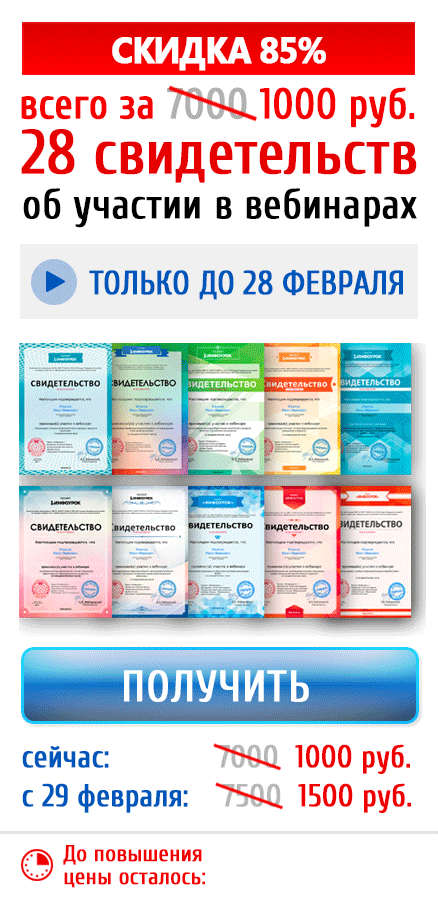 15 ч. 48 м. 39 с.Похожие материалы Статья «Сохранение здоровья школьников» 11.03.2014 
Просмотров: 183 Комментариев: 0 Педсовет «Требования стандарта второго поколения к уроку» 11.03.2014 
Просмотров: 523 Комментариев: 0 Статья «Инновационная деятельность учителя в условиях введения ФГОС» 11.03.2014 
Просмотров: 848 Комментариев: 0 Педсовет «Интернет как средство воспитания» 11.03.2014 
Просмотров: 260 Комментариев: 0 Проектирование основной образовательной программы основного общего образования 11.03.2014 
Просмотров: 505 Комментариев: 0 Методический проект «Работа над единой методической темой» 10.03.2014 
Просмотров: 699 Комментариев: 0 Экспертная оценка урока 10.03.2014 
Просмотров: 984 Комментариев: 0 Автор Ахмадуллин Ильфат ИльясовичДата добавления12.03.2014РазделДиректору-завучуПодразделКонспектыПросмотров788Номер материала34254031207 
Получить свидетельство о публикации 